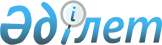 О бюджете города Актобе на 2013-2015 годы
					
			Утративший силу
			
			
		
					Решение маслихата города Актобе Актюбинской области от 20 декабря 2012 года № 94. Зарегистрировано Департаментом юстиции Актюбинской области 4 января 2013 года № 3478. Утратило силу решением маслихата города Актобе Актюбинской области от 3 февраля 2014 года № 209      Сноска. Утратило силу решением маслихата города Актобе Актюбинской области от 03.02.2014 № 209.

      В соответствии с пунктом 1 статьи 6 Закона Республики Казахстан от 23 января 2001 года № 148 «О местном государственном управлении и самоуправлении в Республике Казахстан», пунктом 2 статьи 9 Бюджетного кодекса Республики Казахстан от 4 декабря 2008 года № 95-IV, Законом Республики Казахстан от 23 ноября 2012 года № 54-V «О республиканском бюджете на 2013-2015 годы» и решением Актюбинского областного маслихата от 7 декабря 2012 года № 75 «Об областном бюджете на 2013-2015 годы», маслихат города Актобе РЕШИЛ:



      1. Утвердить бюджет города Актобе на 2013 - 2015 годы согласно приложениям 1, 2 и 3 соответственно, в том числе на 2013 год в следующих объемах:



      1) доходы –                  36 735 584,2 тысяч тенге,

      в том числе по:

      налоговым поступлениям –       14 700 236 тысяч тенге;

      неналоговым поступлениям –        129 388 тысяч тенге;

      поступлениям от продажи

      основного капитала –              150 000 тысяч тенге;

      поступлениям трансфертов –   21 710 052,2 тысяч тенге;



      2) затраты –                 40 668 501,6 тысяч тенге;



      3) чистое бюджетное кредитование –      0 тысяч тенге,

      в том числе:

      бюджетные кредиты -                     0 тысяч тенге;

      погашение бюджетных кредитов -          0 тысяч тенге;



      4) сальдо по операциям с

      финансовыми активами –            126 300 тысяч тенге,

      в том числе:

      приобретение финансовых активов – 126 300 тысяч тенге;

      поступления от продажи

      финансовых активов государства –        0 тысяч тенге;



      5) дефицит (профицит)

      бюджета –                   - 4 059 217,4 тысяч тенге;



      6) финансирование дефицита

      (использование профицита)

      бюджета –                     4 059 217,4 тысяч тенге,

      в том числе:

      поступление займов –            2 652 640 тысяч тенге,

      погашение займов –              1 052 000 тысяч тенге.

      Сноска. Пункт 1 с изменениями, внесенными решениями маслихата города Актобе Актюбинской области от 24.01.2013 № 109 (вводится в действие с 01.01.2013); от 25.04.2013 № 132 (вводится в действие с 01.01.2013); от 09.07.2013 № 146 (вводится в действие с 01.01.2013); от 30.07.2013 № 152 (вводится в действие с 01.01.2013); от 13.11.2013 № 172 (вводится в действие с 01.01.2013); от 04.12.2013 № 181 (вводится в действие с 01.01.2013).



      2. Зачислять полностью в доход бюджета города Актобе поступления в соответствии со статьей 52 Бюджетного Кодекса Республики Казахстан за исключением, предусмотренным подпунктами 1, 2 пункта 1.



      3. Принять к сведению, что решением Актюбинского областного маслихата «Об областном бюджете на 2013 - 2015 годы» городу Актобе установлено распределение общей суммы поступлений от налогов в следующих размерах:



      1) по индивидуальному подоходному налогу с доходов, облагаемых у источника выплаты 20 процентов;



      2) по социальному налогу 20 процентов;



      3) по индивидуальному подоходному налогу с доходов, не облагаемых у источника выплаты, по индивидуальному подоходному налогу с доходов иностранных граждан, облагаемых у источника выплаты, по индивидуальному подоходному налогу с доходов иностранных граждан облагаемых у источника выплаты зачисляются полностью в бюджет города Актобе.



      4. В соответствии со статьей 5 Закона Республики Казахстан «О республиканском бюджете на 2013 - 2015 годы» отрицательное сальдо, образовавшееся по состоянию на 31 декабря 1998 года в результате превышения сумм начисленных работодателями пособий по временной нетрудоспособности, беременности и родам, при рождении ребенка, на погребение, выплачивавшихся из Фонда государственного социального страхования, над начисленной суммой отчислений в указанный фонд, ежемесячно засчитывается в счет уплаты социального налога в пределах 4 процентов от фонда заработной платы.



      5. Принять к сведению и руководству, что в соответствии со статьей 9 Закона Республики Казахстан «О республиканском бюджете на 2013 - 2015 годы» установлено:

      с 1 января 2013 года:



      1) минимальный размер заработной платы – 18 660 тенге;



      2) месячный расчетный показатель для исчисления пособий и иных социальных выплат, а также для применения штрафных санкций, налогов и других платежей в соответствии с законодательством Республики Казахстан – 1 731 тенге;



      3) величина прожиточного минимума для исчисления размеров базовых социальных выплат – 18 660 тенге.



      5-1. Предусмотреть в городском бюджете на 2013 год целевые текущие трансферты в областной бюджет в связи с передачей функций:

      на апробирование подушевого финансирования начального, основного среднего и общего среднего образования – 162 718,5 тысяч тенге.

      Сноска. Решение дополнено пунктом 5-1 в соответствии с решением маслихата города Актобе Актюбинской области от 04.12.2013 № 181 (вводится в действие с 01.01.2013).



      6. Учесть бюджет города Актобе на 2013 год поступление целевых текущих трансфертов из республиканского бюджета, в том числе:

      на реализацию государственного образовательного заказа в дошкольных организациях образования – 970 662 тысяч тенге;

      на реализацию Государственной программы развития образования в Республике Казахстан на 2011 - 2020 годы в общей сумме – 37 904 тысяч тенге:

      24 582 тысячи тенге – на оснащение учебным оборудованием кабинетов физики, химии, биологии в государственных учреждениях основного среднего и общего среднего образования;

      2 401,7 тысячи тенге – на обеспечение оборудованием, программным обеспечением детей-инвалидов, обучающихся на дому.

      74 658 тысяч тенге – на ежемесячные выплаты денежных средств опекунам (попечителям) на содержание ребенка-сироты (детей-сирот), и ребенка (детей), оставшегося без попечения родителей;

      166 962 тысяч тенге – на увеличение размера доплат за квалификационную категорию учителей школ и воспитателям дошкольных организаций образования;

      50 820 тысяч тенге – на повышение оплаты труда учителям, прошедших повышение квалификации по трехуровневой системе;

      исключен решением маслихата города Актобе Актюбинской области от 24.01.2013 № 109 (вводится в действие с 01.01.2013).

      исключен решением маслихата города Актобе Актюбинской области от 24.01.2013 № 109 (вводится в действие с 01.01.2013).

      исключен решением маслихата города Актобе Актюбинской области от 24.01.2013 № 109 (вводится в действие с 01.01.2013).

      исключен решением маслихата города Актобе Актюбинской области от 24.01.2013 № 109 (вводится в действие с 01.01.2013).

      исключен решением маслихата города Актобе Актюбинской области от 24.01.2013 № 109 (вводится в действие с 01.01.2013).

      на реализацию предоставления специальных социальных услуг в общей сумме – 14 103 тысяч тенге в том числе:

      14 103 тысяч тенге – на введение стандартов социальных услуг;

      исключен решением маслихата города Актобе Актюбинской области от 24.01.2013 № 109 (вводится в действие с 01.01.2013).

      21 100 тысяч тенге – на проведение противоэпизоотических мероприятий;

      на увеличение штатной численности местных исполнительных органов – 3 167 тысяч тенге;

      на апробирование подушевого финансирования начального, основного среднего и общего среднего образования – 217 870,3 тысяч тенге.

      распределение указанных сумм трансфертов определяется на основании постановления акимата города.

       Сноска. Пункт 6 с изменениями, внесенными решениями маслихата города Актобе Актюбинской области от 24.01.2013 № 109 (вводится в действие с 01.01.2013); от 25.04.2013 № 132 (вводится в действие с 01.01.2013); от 09.07.2013 № 146 (вводится в действие с 01.01.2013); от 13.11.2013 № 172 (вводится в действие с 01.01.2013); от 04.12.2013 № 181 (вводится в действие с 01.01.2013).



      7. Учесть в бюджете города Актобе на 2013 год поступление целевых трансфертов на развитие и кредитов из республиканского бюджета в следующих размерах:

      1 208 339 тысяч тенге – на строительство и реконструкцию объектов образования;

      3 605 920 тысяч тенге – на проектирование, строительство и (или) приобретение жилья коммунального жилищного фонда;

      1 941 064 тысяч тенге – на проектирование, развитие, обустройство и (или) приобретение инженерно - коммуникационной инфраструктуры;

      исключен решением маслихата города Актобе Актюбинской области от 24.01.2013 № 109 (вводится в действие с 01.01.2013).

      787 778 тысяч тенге – на развитие коммунального хозяйства;

      3 641 235 тысяч тенге – на развитие системы водоснабжения и водоотведения;

      604 555 тысяч тенге – на развитие теплоэнергетической системы;

      Распределение указанных сумм трансфертов на развитие и кредитование определяется на основании постановления акимата города.

      Сноска. Пункт 7 с изменениями, внесенными решениями маслихата города Актобе Актюбинской области от 24.01.2013 № 109 (вводится в действие с 01.01.2013); от 04.12.2013 № 181 (вводится в действие с 01.01.2013).



      8. Учесть в бюджете города Актобе на 2013 год поступление целевых текущих трансфертов, трансфертов и кредитов на развитие из областного бюджета, в том числе:

      500 028 тысяч тенге – на строительство и реконструкцию объектов образования;

      1 634 476 тысяч тенге – на проектирование, строительство и (или) приобретение жилья коммунального жилищного фонда;

      784 073 тысячи тенге – на проектирование, развитие, обустройство и (или) приобретение инженерно-коммуникационной инфраструктуры;

      636 447 тысяч тенге – на развитие коммунального хозяйства;

      837 146 тысяч тенге – на развитие системы водоснабжения и водоотведения;

      273 545 тысяча тенге – на развитие благоустройства города и населенных пунктов;

      575 425 тысяч тенге – на развитие объектов спорта и туризма;

      321 000 тысяча тенге – на развитие теплоэнергетической системы;

      1 907 148,5 тысяч тенге – на развитие транспортной инфраструктуры;

      432 403 тысяч тенге – благоустройство и озеленение населенных пунктов;

      исключен решением маслихата города Актобе Актюбинской области от 24.01.2013 № 109 (вводится в действие с 01.01.2013).

      на капитальный и средний ремонт автомобильных дорог районного значения (улиц города) и улиц населенных пунктов - 2 111 012,7 тысяч тенге;

      на содержание объектов образования – 287 865 тысяч тенге;

      на содержание и материально - техническое оснащение вновь вводимых объектов образования – 376 874 тысяч тенге;

      на капитальный ремонт объектов образования – 129 840,3 тысяч тенге;

      на выплату единовременной материальной помощи инвалидам и участникам Великой Отечественной войны – 10 369,1 тысяч тенге;

      на освещение улиц в населенных пунктах – 140 442 тысяч тенге;

      на увеличение штатной численности местных исполнительных органов – 7 715 тысяч тенге;

      на развитие сельских населенных пунктов в рамках Дорожной карты занятости 2020 - 12 500,5 тысяч тенге;

      на внедрение системы электронного обучения в организациях образования - 13 569 тысячи тенге;

      присуждение грантов государственным учреждениям образования за высокие показатели работы – 9 952 тысяч тенге.

      Распределение указанных сумм трансфертов определяется на основании постановления акимата города.

      Сноска. Пункт 8 с изменениями, внесенными решениями маслихата города Актобе Актюбинской области от 24.01.2013 № 109 (вводится в действие с 01.01.2013); от 25.04.2013 № 132 (вводится в действие с 01.01.2013); от 30.07.2013 № 152 (вводится в действие с 01.01.2013); от 13.11.2013 № 172 (вводится в действие с 01.01.2013).



      9. Утвердить резерв местного исполнительного органа города Актобе на 2013 год в сумме 81 088,3 тысяч тенге.

      Сноска. Пункт 9 с изменениями, внесенными решениями маслихата города Актобе Актюбинской области от 25.04.2013 № 132 (вводится в действие с 01.01.2013); от 30.07.2013 № 152 (вводится в действие с 01.01.2013); от 13.11.2013 № 172 (вводится в действие с 01.01.2013).



      10. Утвердить перечень городских бюджетных программ, не подлежащих секвестру в процессе исполнения бюджета города Актобе на 2013 год, согласно приложения 4.



      11. Настоящее решение вводится в действие с 1 января 2013 года.      Председатель сессии                Секретарь маслихата

    маслихата города Актобе                 города Актобе         А. Айтжанов                        С. Шинтасова

Приложение 1

к решению маслихата

города Актобе

от 20 декабря 2012 года № 94 Уточненный бюджет города Актобе на 2013 год      Сноска. Приложение 1 в редакции решения маслихата города Актобе Актюбинской области от 04.12.2013 № 181 (вводится в действие с 01.01.2013).

Приложение 2

к решению маслихата города Актобе

      от 20 декабря 2012 года № 94 Бюджет города Актобе на 2014 год

Приложение 3

к решению маслихата города Актобе

от 20 декабря 2012 года № 94 Бюджет города Актобе на 2015 год

Приложение 4

к решению маслихата города Актобе

от 20 декабря 2012 года № 94 ПЕРЕЧЕНЬ

бюджетных программ городского бюджета, не подлежащих секвестру в процессе исполнения городского бюджета на 2013-2015 годы
					© 2012. РГП на ПХВ «Институт законодательства и правовой информации Республики Казахстан» Министерства юстиции Республики Казахстан
				КатегорияКатегорияКатегорияКатегориясумма (тыс.тенге)КлассКлассКласссумма (тыс.тенге)ПодклассПодкласссумма (тыс.тенге)Наименование доходовсумма (тыс.тенге)12345I. ДОХОДЫ36735584,21НАЛОГОВЫЕ ПОСТУПЛЕНИЯ14700236,001Подоходный налог4894563,02Индивидуальный подоходный налог4894563,003Социальный налог1948960,01Социальный налог1948960,004Налог на собственность4177525,01Налог на имущество2644915,03Земельный налог400845,04Налог на транспортные средства1129890,05Единый земельный налог1875,005Внутренние налоги на товары, работы и услуги3343735,02Акцизы2743716,03Поступления за использование природных и других ресурсов183543,04Сборы за ведение предпринимательской и профессиональной деятельности322772,05Налог на игорный бизнес93704,008Обязательные платежи, взимаемые за совершение юридически значимых действий и (или) выдачу документов уполномоченными на то государственными органами или должностными лицами335453,01Государственная пошлина335453,02НЕНАЛОГОВЫЕ ПОСТУПЛЕНИЯ129388,001Доходы от государственной собственности42761,65Доходы от аренды имущества, находящегося в государственной собственности 41789,07Вознаграждения по бюджетным кредитам, выданным из местного бюджета банкам-заемщикам972,604Штрафы, пеня, санкции, взыскания, налагаемые государственными учреждениями, финансируемыми из государственного бюджета, а также содержащимися и финансируемыми из бюджета (сметы расходов) Национального банка Республики Казахстан 3200,01Штрафы, пеня, санкции, взыскания, налагаемые государственными учреждениями, финансируемыми из государственного бюджета, а также содержащимися и финансируемыми из бюджета (сметы расходов) Национального банка Республики Казахстан за исключением поступлений от организаций нефтяного сектора3200,006Прочие неналоговые поступления 83426,41Прочие неналоговые поступления 83426,43ПОСТУПЛЕНИЯ ОТ ПРОДАЖИ ОСНОВНОГО КАПИТАЛА195908,001Продажа государственного имущества, закрепленного за государственными учреждениями45908,01Продажа государственного имущества, закрепленного за государственными учреждениями45908,003Продажа земли и нематериальных активов150000,01Продажа земли 150000,04Поступления трансфертов21710052,202Трансферты из вышестоящих органов государственного управления21710052,22Трансферты из областного бюджета21710052,2Функциональная группаФункциональная группаФункциональная группаФункциональная группаФункциональная группасумма (тыс. тенге)Функциональная подгруппаФункциональная подгруппаФункциональная подгруппаФункциональная подгруппасумма (тыс. тенге)Администратор бюджетных программАдминистратор бюджетных программАдминистратор бюджетных программсумма (тыс. тенге)ПрограммаПрограммасумма (тыс. тенге)Наименование расходовсумма (тыс. тенге)II. ЗАТРАТЫ40668501,601Государственные услуги общего характера463420,51Представительные, исполнительные и другие органы, выполняющие общие функции государственного управления342914,5112Аппарат маслихата района (города областного значения)42926,0001Услуги по обеспечению деятельности маслихата района (города областного значения)42243,0003Капитальные расходы государственного органа683,0122Аппарат акима района (города областного значения)225985,0001Услуги по обеспечению деятельности акима района (города областного значения)215640,0003Капитальные расходы государственного органа 10345,0123Аппарат акима района в городе, города районного значения, поселка, села, сельского округа74003,5001Услуги по обеспечению деятельности акима района в городе, города районного значения, поселка, села, сельского округа69186,6022Капитальные расходы государственного органа4816,92Финансовая деятельность26263,0459Отдел экономики и финансов района (города областного значения)26263,0003Проведение оценки имущества в целях налогообложения3364,1011Учет, хранение, оценка и реализация имущества, поступившего в коммунальную собственность21847,9033Проведение мероприятий по ликвидации государственного учреждения, проводившего работу по выдаче разовых талонов и обеспечению полноты сбора сумм от реализации разовых талонов1051,09Прочие государственные услуги общего характера94243,0459Отдел экономики и финансов района (города областного значения)82743,0001Услуги по реализации государственной политики в области формирования и развития экономической политики, государственного планирования, исполнения бюджета и управления коммунальной собственностью района (города областного значения)78083,0015Капитальные расходы государственного органа4660,0467Отдел строительства района (города областного значения)11500,0040Развитие объектов государственных органов11500,002Оборона5071,01Военные нужды4353,0122Аппарат акима района (города областного значения)4353,0005Мероприятия в рамках исполнения всеобщей воинской обязанности4353,02Организация работы по чрезвычайным ситуациям718,0122Аппарат акима района (города областного значения)718,0006Предупреждение и ликвидация чрезвычайных ситуаций масштаба района (города областного значения)218,0007Мероприятия по профилактике и тушению степных пожаров районного (городского) масштаба, а также пожаров в населенных пунктах, в которых не созданы органы государственной противопожарной службы500,003Общественный порядок, безопасность, правовая, судебная, уголовно-исполнительная деятельность224356,09Прочие услуги в области общественного порядка и безопасности224356,0458Отдел жилищно-коммунального хозяйства, пассажирского транспорта и автомобильных дорог района (города областного значения)224356,0021Обеспечение безопасности дорожного движения в населенных пунктах224356,004Образование12950858,91Дошкольное воспитание и обучение2748866,9464Отдел образования района (города областного значения)2748866,9009Обеспечение деятельности организаций дошкольного воспитания и обучения1778204,9040Реализация государственного образовательного заказа в дошкольных организациях образования970662,02Начальное, основное среднее и общее среднее образование7591118,1464Отдел образования района (города областного значения) 7591118,1003Общеобразовательное обучение7066174,1006Дополнительное образование для детей 524944,09Прочие услуги в области образования2610873,9464Отдел образования района (города областного значения) 870995,1001Услуги по реализации государственной политики на местном уровне в области образования 45193,0005Приобретение и доставка учебников, учебно-методических комплексов для государственных учреждений образования района (города областного значения)29448,0007Проведение школьных олимпиад, внешкольных мероприятий и конкурсов районного (городского) масштаба29472,0012Капитальные расходы государственного органа552,0015Ежемесячная выплата денежных средств опекунам (попечителям) на содержание ребенка-сироты (детей-сирот), и ребенка (детей), оставшегося без попечения родителей74658,0019Присуждение грантов государственным учреждениям образования

района (города областного значения) за высокие показатели работы9952,0020Обеспечение оборудованием, программным обеспечением детей-инвалидов, обучающихся на дому 2401,8050Содержание вновь вводимых объектов образования366833,0067Капитальные расходы подведомственных государственных учреждений и организаций312485,3467Отдел строительства района (города областного значения)1739878,8037Строительство и реконструкция объектов образования1739878,806Социальная помощь и социальное обеспечение1027646,82Социальная помощь951796,2451Отдел занятости и социальных программ района (города областного значения)951796,2002Программа занятости47152,0005Государственная адресная социальная помощь3506,0006Оказание жилищной помощи8930,0007Социальная помощь отдельным категориям нуждающихся граждан по решениям местных представительных органов642155,1009Социальная поддержка граждан, награжденных от 26 июля 1999 года орденами «Отан», «Данк», удостоенных высокого звания «Халық Қаһарманы», почетных званий республики123,0010Материальное обеспечение детей-инвалидов, воспитывающихся и обучающихся на дому1418,0013Социальная адаптация лиц, не имеющих определенного местожительства54965,0014Оказание социальной помощи нуждающимся гражданам на дому94747,0016Государственные пособия на детей до 18 лет45900,0017Обеспечение нуждающихся инвалидов обязательными гигиеническими средствами и предоставление услуг специалистами жестового языка, индивидуальными помощниками в соответствии с индивидуальной программой реабилитации инвалида52900,1023Обеспечение деятельности центров занятости населения0,09Прочие услуги в области социальной помощи и социального обеспечения75850,6451Отдел занятости и социальных программ района (города областного значения)75850,6001Услуги по реализации государственной политики на местном уровне в области обеспечения занятости и реализации социальных программ для населения62195,0011Оплата услуг по зачислению, выплате и доставке пособий и других социальных выплат2650,0012Создание информационных систем27,0021Капитальные расходы государственного органа6768,6067Капитальные расходы подведомственных государственных учреждений и организаций4210,007Жилищно-коммунальное хозяйство16864586,91Жилищное хозяйство8378546,4455Отдел культуры и развития языков района (города областного значения)170,0024Ремонт объектов в рамках развития городов и сельских населенных пунктов по Дорожной карте занятости 2020170,0458Отдел жилищно-коммунального хозяйства, пассажирского транспорта и автомобильных дорог района (города областного значения)29860,0003Организация сохранения государственного жилищного фонда27554,0004Обеспечение жильем отдельных категорий граждан147,0005Снос аварийного и ветхого жилья400,0031Изготовление технических паспортов на объекты кондоминиумов1759,0463Отдел земельных отношений района (города областного значения)60000,0016Изъятие земельных участков для государственных нужд 60000,0464Отдел образования района (города областного значения)12330,5026Ремонт объектов в рамках развития городов и сельских населенных пунктов по Дорожной карте занятости 202012330,5467Отдел строительства района (города областного значения)8254261,9003Проектирование, строительство и (или) приобретение жилья коммунального жилищного фонда 5458673,7004Проектирование, развитие, обустройство и (или) приобретение инженерно-коммуникационной инфраструктуры 2795540,6074Развитие и обустройство недостающей инженерно-коммуникационной инфраструктуры в рамках второго направления Дорожной карты занятости 202047,6479Отдел жилищной инспекции района (города областного значения)21924,0001Услуги по реализации государственной политики на местном уровне в области жилищного фонда21924,02Коммунальное хозяйство6085523,2458Отдел жилищно-коммунального хозяйства, пассажирского транспорта и автомобильных дорог района (города областного значения)272466,0012Функционирование системы водоснабжения и водоотведения119166,0026Организация эксплуатации тепловых сетей, находящихся в коммунальной собственности районов (городов областного значения)50000,0027Организация эксплуатации сетей газификации, находящихся в коммунальной собственности районов (городов областного значения)3300,0029Развитие системы водоснабжения и водоотведения100000,0467Отдел строительства района (города областного значения)5813057,2005Развитие коммунального хозяйства1433319,4006Развитие системы водоснабжения и водоотведения4379737,83Благоустройство населенных пунктов2400517,3458Отдел жилищно-коммунального хозяйства, пассажирского транспорта и автомобильных дорог района (города областного значения)1992211,2015Освещение улиц в населенных пунктах492443,0016Обеспечение санитарии населенных пунктов545270,0017Содержание мест захоронений и захоронение безродных14070,0018Благоустройство и озеленение населенных пунктов940428,2467Отдел строительства района (города областного значения)408306,1007Развитие благоустройства городов и населенных пунктов408306,108Культура, спорт, туризм и информационное пространство1363515,71Деятельность в области культуры424911,5455Отдел культуры и развития языков района (города областного значения)424911,5003Поддержка культурно-досуговой работы424911,52Спорт698719,4465Отдел физической культуры и спорта района (города областного значения)123294,4006Проведение спортивных соревнований на районном (города областного значения) уровне88994,4007Подготовка и участие членов сборных команд района (города областного значения) по различным видам спорта на областных спортивных соревнованиях34300,0467Отдел строительства района (города областного значения)575425,0008Развитие объектов спорта и туризма575425,03Информационное пространство84457,2455Отдел культуры и развития языков района (города областного значения)46964,0006Функционирование районных (городских) библиотек42869,0007Развитие государственного языка и других языков народа Казахстана4095,0456Отдел внутренней политики района (города областного значения) 37493,2002Услуги по проведению государственной информационной политики через газеты и журналы23941,4005Услуги по проведению государственной информационной политики через телерадиовещание13551,89Прочие услуги по организации культуры, спорта, туризма и информационного пространства155427,6455Отдел культуры и развития языков района (города областного значения)111620,8001Услуги по реализации государственной политики на местном уровне в области развития языков и культуры19170,4010Капитальные расходы государственного органа400,0032Капитальные расходы подведомственных государственных учреждений и организаций92050,4456Отдел внутренней политики района (города областного значения)28719,0001Услуги по реализации государственной политики на местном уровне в области информации, укрепления государственности и формирования социального оптимизма граждан20048,0003Реализация мероприятий в сфере молодежной политики8184,1006Капитальные расходы государственного органа486,9465Отдел физической культуры и спорта района (города областного значения)15087,8001Услуги по реализации государственной политики на местном уровне в сфере физической культуры и спорта14742,8004Капитальные расходы государственного органа345,009Топливно-энергетический комплекс и недропользование928841,09Прочие услуги в области топливно-энергетического комплекса и недропользования928841,0467Отдел строительства района (города областного значения)928841,0009Развитие теплоэнергетической системы928841,010Сельское, водное, лесное, рыбное хозяйство, особо охраняемые природные территории, охрана окружающей среды и животного мира, земельные отношения109855,11Сельское хозяйство56092,1467Отдел строительства района (города областного значения)9440,8010Развитие объектов сельского хозяйства9440,8474Отдел сельского хозяйства и ветеринарии района (города областного значения)46651,3001Услуги по реализации государственной политики на местном уровне в сфере сельского хозяйства и ветеринарии22504,0003Капитальные расходы государственного органа3821,0005Обеспечение функционирования скотомогильников (биотермических ям)2196,0006Организация санитарного убоя больных животных1662,9007Организация отлова и уничтожения бродячих собак и кошек16049,0012Проведение мероприятий по идентификации сельскохозяйственных животных 418,46Земельные отношения32663,0463Отдел земельных отношений района (города областного значения)32663,0001Услуги по реализации государственной политики в области регулирования земельных отношений на территории района (города областного значения) 32400,0007Капитальные расходы государственного органа263,09Прочие услуги в области сельского, водного, лесного, рыбного хозяйства, охраны окружающей среды и земельных отношений21100,0474Отдел сельского хозяйства и ветеринарии района (города областного значения)21100,0013Проведение противоэпизоотических мероприятий21100,011Промышленность, архитектурная, градостроительная и строительная деятельность56319,22Архитектурная, градостроительная и строительная деятельность56319,2467Отдел строительства района (города областного значения)27922,2001Услуги по реализации государственной политики на местном уровне в области строительства27430,0017Капитальные расходы государственного органа492,2468Отдел архитектуры и градостроительства района (города областного значения)28397,0001Услуги по реализации государственной политики в области архитектуры и градостроительства на местном уровне21997,0003Разработка схем градостроительного развития территории района и генеральных планов населенных пунктов6000,0004Капитальные расходы государственного органа400,012Транспорт и коммуникации5748186,01Автомобильный транспорт4830201,0458Отдел жилищно-коммунального хозяйства, пассажирского транспорта и автомобильных дорог района (города областного значения)4830201,0022Развитие транспортной инфраструктуры1938163,4023Обеспечение функционирования автомобильных дорог781024,9045Капитальный и средний ремонт автомобильных дорог районного значения и улиц населенных пунктов2111012,79Прочие услуги в сфере транспорта и коммуникации917985,0458Отдел жилищно-коммунального хозяйства, пассажирского транспорта и автомобильных дорог района (города областного значения)917985,0024Организация внутрипоселковых (внутригородских), пригородных и внутрирайонных общественных пассажирских перевозок917985,013Прочие233878,33Поддержка предпринимательской деятельности и защита конкуренции34576,0469Отдел предпринимательства района (города областного значения)34576,0001Услуги по реализации государственной политики на местном уровне в области развития предпринимательства и промышленности 22107,8003Поддержка предпринимательской деятельности 8080,0004Капитальные расходы государственного органа4388,29Прочие199302,3458Отдел жилищно-коммунального хозяйства, пассажирского транспорта и автомобильных дорог района (города областного значения)113964,4001Услуги по реализации государственной политики на местном уровне в области жилищно-коммунального хозяйства, пассажирского транспорта и автомобильных дорог63517,3013Капитальные расходы государственного органа897,0067Капитальные расходы подведомственных государственных учреждений и организаций49550,1459Отдел экономики и финансов района (города областного значения)81088,3012Резерв местного исполнительного органа района (города областного значения) 81088,3467Отдел строительства района (города областного значения)4249,6077Развитие инженерной инфраструктуры в рамках Программы «Развитие регионов»4249,614Обслуживание долга972,61Обслуживание долга972,6459Отдел экономики и финансов района (города областного значения)972,6021Обслуживание долга местных исполнительных органов по выплате вознаграждений и иных платежей по займам из областного бюджета972,615Трансферты690993,61Трансферты690993,6459Отдел экономики и финансов района (города областного значения)690993,6006Возврат неиспользованных (недоиспользованных) целевых трансфертов256062,1016Возврат использованных не по целевому назначению целевых трансфертов272213,0024Целевые текущие трансферты в вышестоящие бюджеты в связи с передачей функций государственных органов из нижестоящего уровня государственного управления в вышестоящий162718,5IV. САЛЬДО ПО ОПЕРАЦИЯМ С ФИНАНСОВЫМИ АКТИВАМИ 126300,0Приобретение финансовых активов126300,013Прочие126300,09Прочие126300,0458Отдел жилищно-коммунального хозяйства, пассажирского транспорта и автомобильных дорог района (города областного значения)126300,0065Формирование или увеличение уставного капитала юридических лиц122300,0474Отдел сельского хозяйства и ветеринарии района (города областного значения)4000,0065Формирование или увеличение уставного капитала юридических лиц4000,0V. ДЕФИЦИТ (ПРОФИЦИТ) БЮДЖЕТА-4059217,4VI. ФИНАНСИРОВАНИЕ ДЕФИЦИТА (ИСПОЛЬЗОВАНИЕ ПРОФИЦИТА) БЮДЖЕТА4059217,47Поступление займов2652640,001Внутренние государственные займы2652640,02Договоры займа2652640,003Займы, получаемые местным исполнительным органом района (города областного значения)2652640,016Погашение займов 1052000,01Погашение займов 1052000,0459Отдел экономики и финансов района (города областного значения)1052000,0005Погашение долга местного исполнительного органа перед вышестоящим бюджетом1052000,08Используемые остатки бюджетных средств2458577,401Остатки бюджетных средств2458577,41Свободные остатки бюджетных средств2458577,401Свободные остатки бюджетных средств2458577,4КатегорияКатегорияКатегорияКатегорияСумма

(тыс.

тенге)КлассКлассКлассСумма

(тыс.

тенге)ПодклассПодклассСумма

(тыс.

тенге)Наименование доходовСумма

(тыс.

тенге)12345I. ДОХОДЫ255470451НАЛОГОВЫЕ ПОСТУПЛЕНИЯ1464511801Подоходный налог47396512Индивидуальный подоходный налог473965103Социальный налог20951031Социальный налог209510304Налоги на собственность42825811Налоги на имущество25502933Земельный налог4486624Налог на транспортные средства12814795Единый земельный налог214605Внутренние налоги на товары, работы и услуги32234112Акцизы25291173Поступления за использование природных и других ресурсов1856914Сборы за ведение предпринимательской и профессиональной деятельности3726635Налог на игорный бизнес13594008Обязательные платежи, взимаемые за совершение юридически значимых действий и (или) выдачу документов уполномоченными на то государственными органами или должностными лицами3043711Государственная пошлина3043712НЕНАЛОГОВЫЕ ПОСТУПЛЕНИЯ8474901Доходы от государственной собственности447145Доходы от аренды имущества, находящегося в государственной собственности4471404Штрафы, пени, санкции, взыскания, налагаемые государственными учреждениями, финансируемыми из государственного бюджета, а также содержащимися и финансируемыми из бюджета (сметы расходов) Национального Банка Республики Казахстан34001Штрафы, пени, санкции, взыскания, налагаемые государственными учреждениями, финансируемыми из государственного бюджета, а также содержащимися и финансируемыми из бюджета (сметы расходов) Национального Банка Республики Казахстан, за исключением поступлений от организаций нефтяного сектора340006Прочие неналоговые поступления366351Прочие неналоговые поступления366353ПОСТУПЛЕНИЯ ОТ ПРОДАЖИ ОСНОВНОГО КАПИТАЛА6573503Продажа земли и нематериальных активов657351Продажа земли657354ПОСТУПЛЕНИЯ ТРАНСФЕРТОВ1075144302Трансферты из вышестоящих органов государственного управления107514432Трансферты из областного бюджета10751443Функциональная группаФункциональная группаФункциональная группаФункциональная группаФункциональная группаСумма тыс.тенгеФункциональная подгруппаФункциональная подгруппаФункциональная подгруппаФункциональная подгруппаСумма тыс.тенгеАдминистратор бюджетных программАдминистратор бюджетных программАдминистратор бюджетных программСумма тыс.тенгеПрограммаПрограммаСумма тыс.тенгеНаименование расходовСумма тыс.тенгеII. Затраты2627581001Государственные услуги общего характера4100031Представительные, исполнительные и другие органы, выполняющие общие функции государственного управления316573112Аппарат маслихата района (города областного значения)32239001Услуги по обеспечению деятельности маслихата района (города областного значения)32156003Капитальные расходы государственного органа83122Аппарат акима района (города областного значения)284334001Услуги по обеспечению деятельности акима района (города областного значения)282064003Капитальные расходы государственного органа22702Финансовая деятельность23100459Отдел экономики и финансов района (города областного значения)23100003Проведение оценки имущества в целях налогообложения3600011Учет, хранение, оценка и реализация имущества, поступившего в коммунальную собственность195009Прочие государственные услуги общего характера70330459Отдел экономики и финансов района (города областного значения)70330001Услуги по реализации государственной политики в области формирования и развития экономической политики, государственного планирования, исполнения бюджета и управления коммунальной собственностью района (города областного значения)67474015Капитальные расходы государственного органа285602Оборона89341Военные нужды4211122Аппарат акима района (города областного значения)4211005Мероприятия в рамках исполнения всеобщей воинской обязанности42112Организация работы по чрезвычайным ситуациям4723122Аппарат акима района (города областного значения)4723006Предупреждение и ликвидация чрезвычайных ситуаций масштаба района (города областного значения)2137007Мероприятия по профилактике и тушению степных пожаров районного (городского) масштаба, а также пожаров в населенных пунктах, в которых не созданы органы государственной противопожарной службы258603Общественный порядок, безопасность, правовая, судебная, уголовно-исполнительная деятельность1779211Правоохранительная деятельность177921458Отдел жилищно-коммунального хозяйства, пассажирского транспорта и автомобильных дорог района (города областного значения)177921021Обеспечение безопасности дорожного движения в населенных пунктах17792104Образование135674831Дошкольное воспитание и обучение2708223464Отдел образования района (города областного значения)2708223009Обеспечение деятельности организаций дошкольного воспитания и обучения1737713040Реализация государственного образовательного заказа в дошкольных организациях образования9705102Начальное, основное среднее и общее среднее образование7677108464Отдел образования района (города областного значения) 7677108003Общеобразовательное обучение7161120006Дополнительное образование для детей 5159889Прочие услуги в области образования3182152464Отдел образования района (города областного значения) 216833001Услуги по реализации государственной политики на местном уровне в области образования 38599005Приобретение и доставка учебников, учебно-методических комплексов для государственных учреждений образования района (города областного значения)47519007Проведение школьных олимпиад, внешкольных мероприятий и конкурсов районного (городского) масштаба29941015Ежемесячные выплаты денежных средств опекунам (попечителям) на содержание ребенка-сироты (детей-сирот), и ребенка (детей), оставшегося без попечения родителей100774467Отдел строительства района (города областного значения)2965319037Строительство и реконструкция объектов образования296531906Социальная помощь и социальное обеспечение13133502Социальная помощь1251559451Отдел занятости и социальных программ района (города областного значения)1251559002Программа занятости251444005Государственная адресная социальная помощь8358006Оказание жилищной помощи14767007Социальная помощь отдельным категориям нуждающихся граждан по решениям местных представительных органов686532008Социальная поддержка военнослужащих внутренних войск и срочной службы7993009Социальная поддержка граждан, награжденных от 26 июля 1999 года орденами "Отан", "Даңқ", удостоенных высокого звания "Халық қаһарманы", почетных званий республики173010Материальное обеспечение детей-инвалидов, воспитывающихся и обучающихся на дому1517013Социальная адаптация лиц, не имеющих определенного местожительства43722014Оказание социальной помощи нуждающимся гражданам на дому95521016Государственные пособия на детей до 18 лет63344017Обеспечение нуждающихся инвалидов обязательными гигиеническими средствами и предоставление услуг специалистами жестового языка, индивидуальными помощниками в соответствии с индивидуальной программой реабилитации инвалида47188023Обеспечение деятельности центров занятости населения023Обеспечение деятельности центров занятости населения310009Прочие услуги в области социальной помощи и социального обеспечения61791451Отдел занятости и социальных программ района (города областного значения)61791001Услуги по реализации государственной политики на местном уровне в области обеспечения занятости и реализации социальных программ для населения57719011Оплата услуг по зачислению, выплате и доставке пособий и других социальных выплат2835021Капитальные расходы государственного органа123707Жилищно-коммунальное хозяйство56660951Жилищное хозяйство3216171458Отдел жилищно-коммунального хозяйства, пассажирского транспорта и автомобильных дорог района (города областного значения)22338003Организация сохранения государственного жилищного фонда18941004Обеспечение жильем отдельных категорий граждан262031Изготовление технических паспортов на объекты кондоминиумов3135467Отдел строительства района (города областного значения)3163928003Проектирование, строительство и (или) приобретение жилья коммунального жилищного фонда 947000004Проектирование, развитие, обустройство и (или) приобретение инженерно-коммуникационной инфраструктуры 2216928479Отдел жилищной инспекции 29905001Услуги по реализации государственной политики на местном уровне в области жилищного фонда26300005Капитальные расходы государственного органа36052Коммунальное хозяйство1559682458Отдел жилищно-коммунального хозяйства, пассажирского транспорта и автомобильных дорог района (города областного значения)20876012Функционирование системы водоснабжения и водоотведения20508027Организация эксплуатации сетей газификации, находящихся в коммунальной собственности районов (городов областного значения)368467Отдел строительства района (города областного значения)1538806005Развитие коммунального хозяйства1305433006Развитие системы водоснабжения и водоотведения 2333733Благоустройство населенных пунктов890242458Отдел жилищно-коммунального хозяйства, пассажирского транспорта и автомобильных дорог района (города областного значения)890242015Освещение улиц в населенных пунктах163915016Обеспечение санитарии населенных пунктов386802017Содержание мест захоронений и захоронение безродных18213018Благоустройство и озеленение населенных пунктов32131208Культура, спорт, туризм и информационное пространство11679021Деятельность в области культуры469215455Отдел культуры и развития языков района (города областного значения)469215003Поддержка культурно-досуговой работы4692152Спорт554924465Отдел физической культуры и спорта района (города областного значения)114924006Проведение спортивных соревнований на районном (города областного значения) уровне90423007Подготовка и участие членов сборных команд района (города областного значения) по различным видам спорта на областных спортивных соревнованиях24501467Отдел строительства района (города областного значения)440000008Развитие объектов спорта и туризма4400003Информационное пространство86418455Отдел культуры и развития языков района (города областного значения)63789006Функционирование районных (городских) библиотек58721007Развитие государственного языка и других языков народа Казахстана5068456Отдел внутренней политики района (города областного значения) 22629002Услуги по проведению государственной информационной политики через газеты и журналы9478005Услуги по проведению государственной информационной политики через телерадиовещание131519Прочие услуги по организации культуры, спорта, туризма и информационного пространства57345455Отдел культуры и развития языков района (города областного значения)17281001Услуги по реализации государственной политики на местном уровне в области развития языков и культуры 16661010Капитальные расходы государственного органа620456Отдел внутренней политики района (города областного значения)27978001Услуги по реализации государственной политики на местном уровне в области информации, укрепления государственности и формирования социального оптимизма граждан 17415003Реализация мероприятий в сфере молодежной политики10113006Капитальные расходы государственного органа450465Отдел физической культуры и спорта района (города областного значения)12086001Услуги по реализации государственной политики на местном уровне в сфере физической культуры и спорта 11741004Капитальные расходы государственного органа34510Сельское, водное, лесное, рыбное хозяйство, особо охраняемые природные территории, охрана окружающей среды и животного мира, земельные отношения982411Сельское хозяйство42686474Отдел сельского хозяйства и ветеринарии района (города областного значения)42686001Услуги по реализации государственной политики на местном уровне в сфере сельского хозяйства и ветеринарии 19618003Капитальные расходы государственного органа343005Обеспечение функционирования скотомогильников (биотермических ям) 2350006Организация санитарного убоя больных животных2748007Организация отлова и уничтожения бродячих собак и кошек17173008Возмещение владельцам стоимости изымаемых и уничтожаемых больных животных, продуктов и сырья животного происхождения4546Земельные отношения34455463Отдел земельных отношений района (города областного значения)34455001Услуги по реализации государственной политики в области регулирования земельных отношений на территории района (города областного значения) 27551002Работы по переводу сельскохозяйственных угодий из одного вида в другой2205003Земельно-хозяйственное устройство населенных пунктов2450006Землеустройство, проводимое при установлении границ городов районного значения, районов в городе, поселков, аулов (сел), аульных (сельских) округов1968007Капитальные расходы государственного органа2819Прочие услуги в области сельского, водного, лесного, рыбного хозяйства, охраны окружающей среды и земельных отношений21100474Отдел сельского хозяйства и ветеринарии района (города областного значения)21100013Проведение противоэпизоотических мероприятий2110011Промышленность, архитектурная, градостроительная и строительная деятельность1109312Архитектурная, градостроительная и строительная деятельность110931467Отдел строительства района (города областного значения)26546001Услуги по реализации государственной политики на местном уровне в области строительства 26056017Капитальные расходы государственного органа490468Отдел архитектуры и градостроительства района (города областного значения)84385001Услуги по реализации государственной политики в области архитектуры и градостроительства на местном уровне 20762003Разработка схем градостроительного развития территории района и генеральных планов населенных пунктов62969004Капитальные расходы государственного органа65412Транспорт и коммуникации20880441Автомобильный транспорт1105800458Отдел жилищно-коммунального хозяйства, пассажирского транспорта и автомобильных дорог района (города областного значения)1105800022Развитие транспортной инфраструктуры585000023Обеспечение функционирования автомобильных дорог5208009Прочие услуги в сфере транспорта и коммуникации982244458Отдел жилищно-коммунального хозяйства, пассажирского транспорта и автомобильных дорог района (города областного значения)982244024Организация внутрипоселковых (внутригородских) внутрирайонных общественных пассажирских перевозок98224413Прочие16669063Поддержка предпринимательской деятельности и защита конкуренции30607469Отдел предпринимательства района (города областного значения)30607001Услуги по реализации государственной политики на местном уровне в области развития предпринимательства и промышленности 19433003Поддержка предпринимательской деятельности 10487004Капитальные расходы государственного органа6879Прочие1636299459Отдел экономики и финансов района (города областного значения)510382008Разработка технико-экономического обоснования местных бюджетных инвестиционных проектов и концессионных проектов и проведение его экспертизы100457012Резерв местного исполнительного органа района (города областного значения) 409925458Отдел жилищно-коммунального хозяйства, пассажирского транспорта и автомобильных дорог района (города областного значения)1125917001Услуги по реализации государственной политики на местном уровне в области жилищно-коммунального хозяйства, пассажирского транспорта и автомобильных дорог59663013Капитальные расходы государственного органа707043Развитие инженерной инфраструктуры в рамках Программы «Развитие регионов»1065547V. Дефицит (профицит) бюджета-728765VI. Финансирование дефицита (использование профицита) бюджета7287657Поступление займов72876501Внутренние государственные займы7287652Договоры займа72876503Займы, получаемые местным исполнительным органом района (города областного значения)728765КатегорияКатегорияКатегорияКатегорияСумма

(тыс.

тенге)КлассКлассКлассСумма

(тыс.

тенге)Подкласс Подкласс Сумма

(тыс.

тенге)Наименование доходовСумма

(тыс.

тенге)12345I. ДОХОДЫ228837181НАЛОГОВЫЕ ПОСТУПЛЕНИЯ1525104101Подоходный налог49097202Индивидуальный подоходный налог490972003Социальный налог22123691Социальный налог221236904Налоги на собственность44332421Налоги на имущество26306943Земельный налог4803274Налог на транспортные средства13199235Единый земельный налог229705Внутренние налоги на товары, работы и услуги33822062Акцизы26542183Поступления за использование природных и других ресурсов1986904Сборы за ведение предпринимательской и профессиональной деятельности3838425Налог на игорный бизнес14545608Обязательные платежи, взимаемые за совершение юридически значимых действий и (или) выдачу документов уполномоченными на то государственными органами или должностными лицами3135031Государственная пошлина3135032НЕНАЛОГОВЫЕ ПОСТУПЛЕНИЯ7987801Доходы от государственной собственности474595Доходы от аренды имущества, находящегося в государственной собственности4745904Штрафы, пени, санкции, взыскания, налагаемые государственными учреждениями, финансируемыми из государственного бюджета, а также содержащимися и финансируемыми из бюджета (сметы расходов) Национального Банка Республики Казахстан36001Штрафы, пени, санкции, взыскания, налагаемые государственными учреждениями, финансируемыми из государственного бюджета, а также содержащимися и финансируемыми из бюджета (сметы расходов) Национального Банка Республики Казахстан, за исключением поступлений от организаций нефтяного сектора360006Прочие неналоговые поступления288191Прочие неналоговые поступления288193ПОСТУПЛЕНИЯ ОТ ПРОДАЖИ ОСНОВНОГО КАПИТАЛА2080003Продажа земли и нематериальных активов208001Продажа земли208004ПОСТУПЛЕНИЯ ТРАНСФЕРТОВ753199902Трансферты из вышестоящих органов государственного управления75319992Трансферты из областного бюджета7531999Функциональная группаФункциональная группаФункциональная группаФункциональная группаФункциональная группаСумма тыс.тенгеФункциональная подгруппаФункциональная подгруппаФункциональная подгруппаФункциональная подгруппаСумма тыс.тенгеАдминистратор бюджетных программАдминистратор бюджетных программАдминистратор бюджетных программСумма тыс.тенгеПрограммаПрограммаСумма тыс.тенгеНаименование расходовСумма тыс.тенгеII. Затраты2310871801Государственные услуги общего характера4440691Представительные, исполнительные и другие органы, выполняющие общие функции государственного управления347156112Аппарат маслихата района (города областного значения)32546001Услуги по обеспечению деятельности маслихата района (города областного значения)32546122Аппарат акима района (города областного значения)314610001Услуги по обеспечению деятельности акима района (города областного значения)312180003Капитальные расходы государственного органа24302Финансовая деятельность23851459Отдел экономики и финансов района (города областного значения)23851003Проведение оценки имущества в целях налогообложения3851011Учет, хранение, оценка и реализация имущества, поступившего в коммунальную собственность200009Прочие государственные услуги общего характера73062459Отдел экономики и финансов района (города областного значения)73062001Услуги по реализации государственной политики в области формирования и развития экономической политики, государственного планирования, исполнения бюджета и управления коммунальной собственностью района (города областного значения)70006015Капитальные расходы государственного органа305602Оборона95581Военные нужды4505122Аппарат акима района (города областного значения)4505005Мероприятия в рамках исполнения всеобщей воинской обязанности45052Организация работы по чрезвычайным ситуациям5053122Аппарат акима района (города областного значения)5053006Предупреждение и ликвидация чрезвычайных ситуаций масштаба района (города областного значения)2286007Мероприятия по профилактике и тушению степных пожаров районного (городского) масштаба, а также пожаров в населенных пунктах, в которых не созданы органы государственной противопожарной службы276703Общественный порядок, безопасность, правовая, судебная, уголовно-исполнительная деятельность1903751Правоохранительная деятельность190375458Отдел жилищно-коммунального хозяйства, пассажирского транспорта и автомобильных дорог района (города областного значения)190375021Обеспечение безопасности дорожного движения в населенных пунктах19037504Образование127864471Дошкольное воспитание и обучение2803763464Отдел образования района (города областного значения)2803763009Обеспечение деятельности организаций дошкольного воспитания и обучения1765317040Реализация государственного образовательного заказа в дошкольных организациях образования10384462Начальное, основное среднее и общее среднее образование7848488464Отдел образования района (города областного значения) 7848488003Общеобразовательное обучение7331013006Дополнительное образование для детей 5174759Прочие услуги в области образования2134196464Отдел образования района (города областного значения) 227896001Услуги по реализации государственной политики на местном уровне в области образования 39541005Приобретение и доставка учебников, учебно-методических комплексов для государственных учреждений образования района (города областного значения)50845007Проведение школьных олимпиад, внешкольных мероприятий и конкурсов районного (городского) масштаба30817015Ежемесячная выплата денежных средств опекунам (попечителям) на содержание ребенка-сироты (детей-сирот), и ребенка (детей), оставшегося без попечения родителей 106693467Отдел строительства района (города областного значения)1906300037Строительство и реконструкция объектов образования190630006Социальная помощь и социальное обеспечение13895312Социальная помощь1326176451Отдел занятости и социальных программ района (города областного значения)1326176002Программа занятости263654005Государственная адресная социальная помощь8943006Оказание жилищной помощи15801007Социальная помощь отдельным категориям нуждающихся граждан по решениям местных представительных органов734589008Социальная поддержка военнослужащих внутренних войск и срочной службы8553009Социальная поддержка граждан, награжденных от 26 июля 1999 года орденами "Отан", "Даңқ", удостоенных высокого звания "Халық қаһарманы", почетных званий республики185010Материальное обеспечение детей-инвалидов, воспитывающихся и обучающихся на дому1623013Социальная адаптация лиц, не имеющих определенного местожительства45628014Оказание социальной помощи нуждающимся гражданам на дому97631016Государственные пособия на детей до 18 лет67778017Обеспечение нуждающихся инвалидов обязательными гигиеническими средствами и предоставление услуг специалистами жестового языка, индивидуальными помощниками в соответствии с индивидуальной программой реабилитации инвалида50491023Обеспечение деятельности центров занятости населения313009Прочие услуги в области социальной помощи и социального обеспечения63355451Отдел занятости и социальных программ района (города областного значения)63355001Услуги по реализации государственной политики на местном уровне в области обеспечения занятости и реализации социальных программ для населения58998011Оплата услуг по зачислению, выплате и доставке пособий и других социальных выплат3033021Капитальные расходы государственного органа132407Жилищно-коммунальное хозяйство27527991Жилищное хозяйство877902458Отдел жилищно-коммунального хозяйства, пассажирского транспорта и автомобильных дорог района (города областного значения)23902003Организация сохранения государственного жилищного фонда20267004Обеспечение жильем отдельных категорий граждан280031Изготовление технических паспортов на объекты кондоминиумов3355467Отдел строительства района (города областного значения)823457003Проектирование, строительство и (или) приобретение жилья коммунального жилищного фонда 390657004Проектирование, развитие, обустройство и (или) приобретение инженерно-коммуникационной инфраструктуры 432800479Отдел жилищной инспекции30543001Услуги по реализации государственной политики на местном уровне в области жилищного фонда27640005Капитальные расходы государственного органа29032Коммунальное хозяйство922337458Отдел жилищно-коммунального хозяйства, пассажирского транспорта и автомобильных дорог района (города областного значения)22337012Функционирование системы водоснабжения и водоотведения21943027Организация эксплуатации сетей газификации, находящихся в коммунальной собственности районов (городов областного значения)394467Отдел строительства района (города областного значения)900000005Развитие коммунального хозяйства9000003Благоустройство населенных пунктов952560458Отдел жилищно-коммунального хозяйства, пассажирского транспорта и автомобильных дорог района (города областного значения)952560015Освещение улиц в населенных пунктах175390016Обеспечение санитарии населенных пунктов413879017Содержание мест захоронений и захоронение безродных19487018Благоустройство и озеленение населенных пунктов34380408Культура, спорт, туризм и информационное пространство14264001Деятельность в области культуры495986455Отдел культуры и развития языков района (города областного значения)495986003Поддержка культурно-досуговой работы4959862Спорт777908465Отдел физической культуры и спорта района (города областного значения)122969006Проведение спортивных соревнований на районном (города областного значения) уровне96753007Подготовка и участие членов сборных команд района (города областного значения) по различным видам спорта на областных спортивных соревнованиях26216467Отдел строительства района (города областного значения)654939008Развитие объектов спорта и туризма6549393Информационное пространство90491455Отдел культуры и развития языков района (города областного значения)66278006Функционирование районных (городских) библиотек60855007Развитие государственного языка и других языков народа Казахстана5423456Отдел внутренней политики района (города областного значения) 24213002Услуги по проведению государственной информационной политики через газеты и журналы10141005Услуги по проведению государственной информационной политики через телерадиовещание140729Прочие услуги по организации культуры, спорта, туризма и информационного пространства62015455Отдел культуры и развития языков района (города областного значения)17825001Услуги по реализации государственной политики на местном уровне в области развития языков и культуры 17162010Капитальные расходы государственного органа663456Отдел внутренней политики района (города областного значения)31618001Услуги по реализации государственной политики на местном уровне в области информации, укрепления государственности и формирования социального оптимизма граждан 20316003Реализация мероприятий в сфере молодежной политики10822006Капитальные расходы государственного органа480465Отдел физической культуры и спорта района (города областного значения)12572001Услуги по реализации государственной политики на местном уровне в сфере физической культуры и спорта 12203004Капитальные расходы государственного органа36909Топливно-энергетический комплекс и недропользование5196509Прочие услуги в области топливно-энергетического комплекса и недропользования519650467Отдел строительства района (города областного значения)519650009Развитие теплоэнергетической системы51965010Сельское, водное, лесное, рыбное хозяйство, особо охраняемые природные территории, охрана окружающей среды и животного мира, земельные отношения1017861Сельское хозяйство44436474Отдел сельского хозяйства и ветеринарии района (города областного значения)44436001Услуги по реализации государственной политики на местном уровне в сфере сельского хозяйства и ветеринарии 19820003Капитальные расходы государственного органа300005Обеспечение функционирования скотомогильников (биотермических ям) 2515006Организация санитарного убоя больных животных2940007Организация отлова и уничтожения бродячих собак и кошек18376008Возмещение владельцам стоимости изымаемых и уничтожаемых больных животных, продуктов и сырья животного происхождения4856Земельные отношения36250463Отдел земельных отношений района (города областного значения)36250001Услуги по реализации государственной политики в области регулирования земельных отношений на территории района (города областного значения) 28863002Работы по переводу сельскохозяйственных угодий из одного вида в другой2359003Земельно-хозяйственное устройство населенных пунктов2621006Землеустройство, проводимое при установлении границ городов районного значения, районов в городе, поселков, аулов (сел), аульных (сельских) округов2106007Капитальные расходы государственного органа3019Прочие услуги в области сельского, водного, лесного, рыбного хозяйства, охраны окружающей среды и земельных отношений21100474Отдел сельского хозяйства и ветеринарии района (города областного значения)21100013Проведение противоэпизоотических мероприятий2110011Промышленность, архитектурная, градостроительная и строительная деятельность494072Архитектурная, градостроительная и строительная деятельность49407467Отдел строительства района (города областного значения)27218001Услуги по реализации государственной политики на местном уровне в области строительства 26728017Капитальные расходы государственного органа490468Отдел архитектуры и градостроительства района (города областного значения)22189001Услуги по реализации государственной политики в области архитектуры и градостроительства на местном уровне 21535004Капитальные расходы государственного органа65412Транспорт и коммуникации16082571Автомобильный транспорт557256458Отдел жилищно-коммунального хозяйства, пассажирского транспорта и автомобильных дорог района (города областного значения)557256023Обеспечение функционирования автомобильных дорог5572569Прочие услуги в сфере транспорта и коммуникации1051001458Отдел жилищно-коммунального хозяйства, пассажирского транспорта и автомобильных дорог района (города областного значения)1051001024Организация внутрипоселковых (внутригородских) внутрирайонных общественных пассажирских перевозок105100113Прочие18304393Поддержка предпринимательской деятельности и защита конкуренции32409469Отдел предпринимательства района (города областного значения)32409001Услуги по реализации государственной политики на местном уровне в области развития предпринимательства и промышленности 20501003Поддержка предпринимательской деятельности 11221004Капитальные расходы государственного органа6879Прочие1798030459Отдел экономики и финансов района (города областного значения)667887008Разработка технико-экономического обоснования местных бюджетных инвестиционных проектов и концессионных проектов и проведение его экспертизы107489012Резерв местного исполнительного органа района (города областного значения) 560398458Отдел жилищно-коммунального хозяйства, пассажирского транспорта и автомобильных дорог района (города областного значения)1130143001Услуги по реализации государственной политики на местном уровне в области жилищно-коммунального хозяйства, пассажирского транспорта и автомобильных дорог63840013Капитальные расходы государственного органа756043Развитие инженерной инфраструктуры в рамках Программы «Развитие регионов»1065547V. Дефицит (профицит) бюджета-225000VI. Финансирование дефицита (использование профицита) бюджета2250007Поступление займов22500001Внутренние государственные займы2250002Договоры займа22500003Займы, получаемые местным исполнительным органом района (города областного значения)225000Функциональная группаФункциональная группаФункциональная группаФункциональная группаФункциональная группаФункциональная подгруппаФункциональная подгруппаФункциональная подгруппаФункциональная подгруппаАдминистратор бюджетных программАдминистратор бюджетных программАдминистратор бюджетных программПрограммаПрограммаНаименование 04Образование2Начальное, основное среднее и общее среднее образование464Отдел образования района (города областного значения)003Общеобразовательное обучение